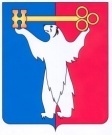 АДМИНИСТРАЦИЯ ГОРОДА НОРИЛЬСКАКРАСНОЯРСКОГО КРАЯРАСПОРЯЖЕНИЕ02.12.2022	 г. Норильск	     № 8019	В целях актуализации состава Общественного совета для обсуждения проектов программ профилактики рисков причинения вреда (ущерба) охраняемым законом ценностям,	1. Внести в распоряжение Администрации города Норильска от 25.07.2022                № 4251 «О создании при Администрации города Норильска Общественного совета для обсуждения проектов программ профилактики рисков причинения вреда (ущерба) охраняемым законом ценностям» (далее – Распоряжение) следующие изменения:1.1. Внести в состав Общественного совета для обсуждения проектов программ профилактики рисков причинения вреда (ущерба) охраняемым законом ценностям, утвержденный Распоряжением (далее – состав Общественного совета), следующие изменения:1.1.1. Исключить из состава Общественного совета Захватихату Ладу Викторовну.1.1.2. Включить в состав Общественного совета Шукшина Владислава Дмитриевича в качестве члена Общественного совета.2. Разместить настоящее распоряжение на официальном сайте муниципального образования город Норильск.Глава города Норильска								  Д.В. КарасевО внесении изменений в распоряжение Администрации города Норильска от 25.07.2022 № 4251